Резервы роста прибыли в современных условиях.2. Решить задачу:Оценить показатели оборачиваемости оборотных средств и сделать выводы об эффективности их использования. Показатели оборачиваемости  оборотных средств за период 2009-2011 гг.3. Выбрать правильный вариант ответа:1. Наиболее срочные обязательства включают в себя:а) векселя к уплате;б) кредиторскую задолженность;в) краткосрочные кредиты и займы;г) долгосрочные кредиты и займы.2. К оборотным средствам с абсолютной ликвидностью не относятся:а) средства на валютном счетеб) средства на расчетном счетев) краткосрочные финансовые вложенияг) средства в кассе предприятия3. Основные фонды имеют следующие виды денежной оценкиа) первоначальная стоимостьб) восстановительная стоимостьв) остаточная стоимостьг) все выше перечисленные4. Проанализировать финансовое состояние предприятия на основе бухгалтерского баланса.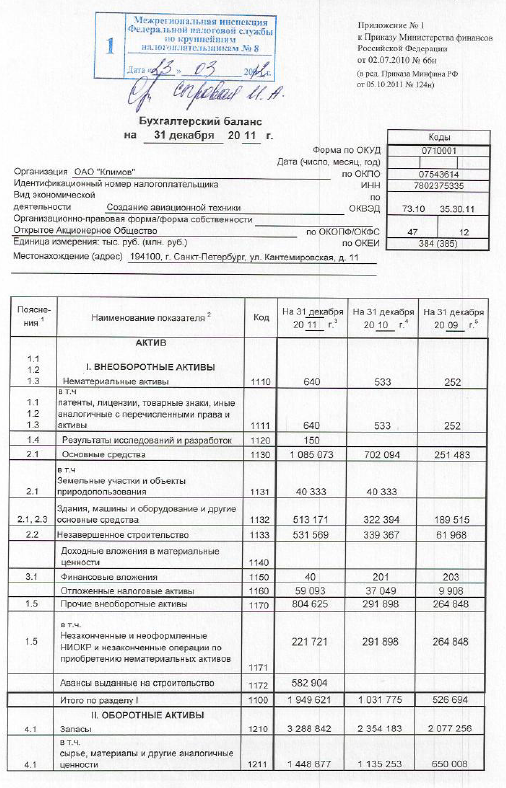 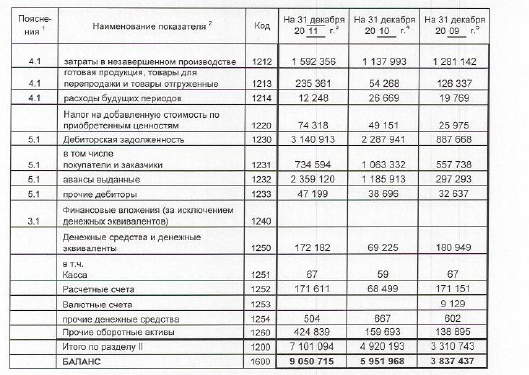 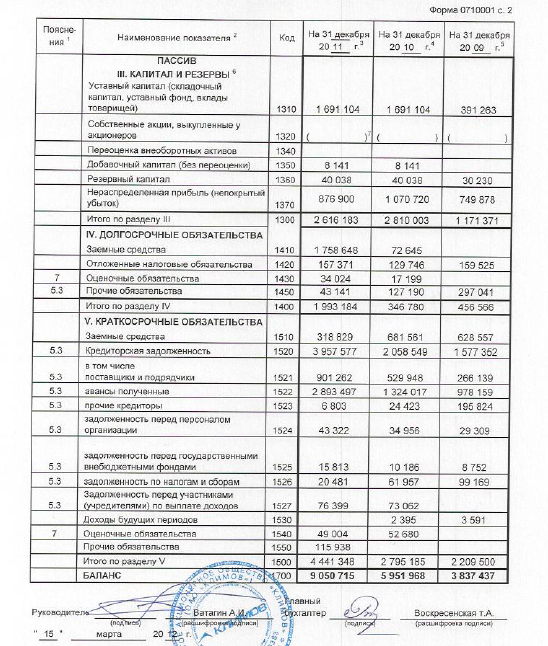 Показатель2009г.2010г.Отклонение(2010/2009)2011г.Отклонение(2011/2010)Среднегодовой размер оборотных средств125481544615002Выручка от реализации продукции450124850039570Коэффициент оборачиваемости оборотных средствПродолжительность одного оборота, дниКоэффициент загрузки